READ THE PARAGRAPH AND COMPLETE THE SENTENCES:1- Fan Bing lives in Beijing.2-What’s the weather in winter?.................................3-What does she never do? ........................................4-How does she go to work? .................5-What does she wear in Winter?.....................6-What’s Summer like?................................7-What does she wear in Summer? ........................................8- What doesn’t she do in Summer?.....................................9-Where is she now? .............................................10-What is she doing now? ...............................................WRITE THE NAME OF THE CLOTHES AND MATCH THEM WITH THE SEASONS YOU WEAR THEM.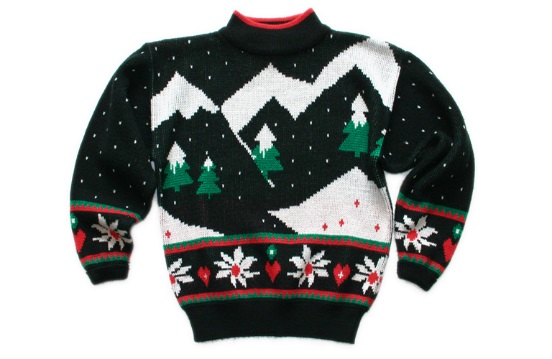 _______________春天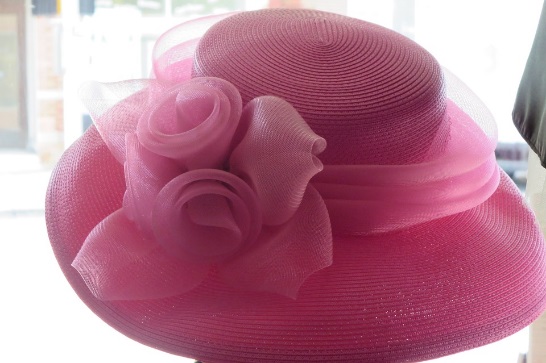 帽子春天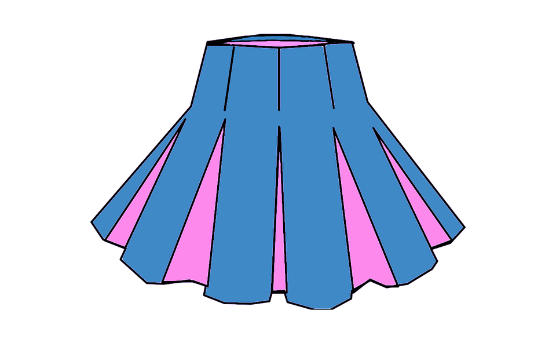 _______________夏天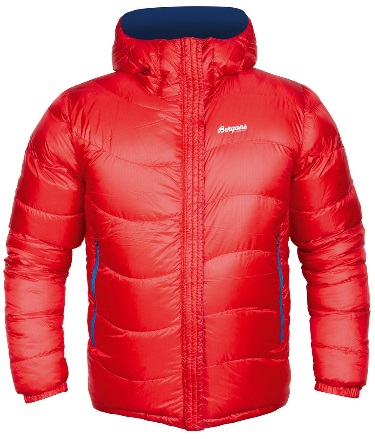 _______________夏天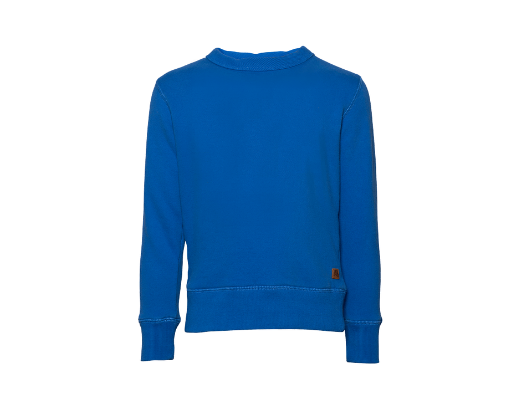 _______________秋天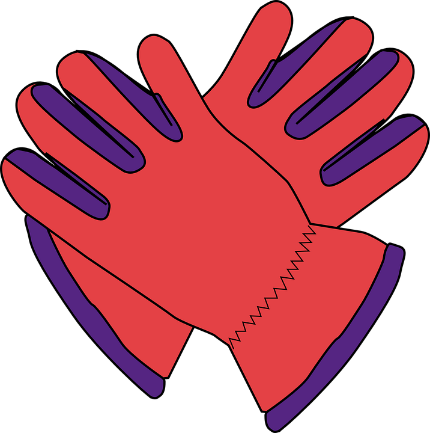 _______________秋天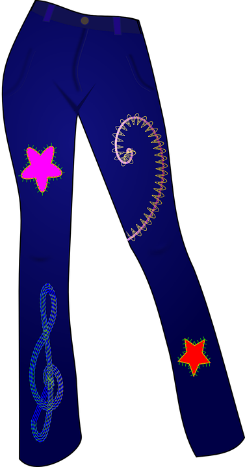 _______________冬天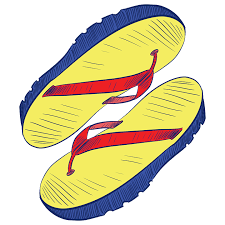 _______________冬天